BODHI BLUEPRINT PROGRAM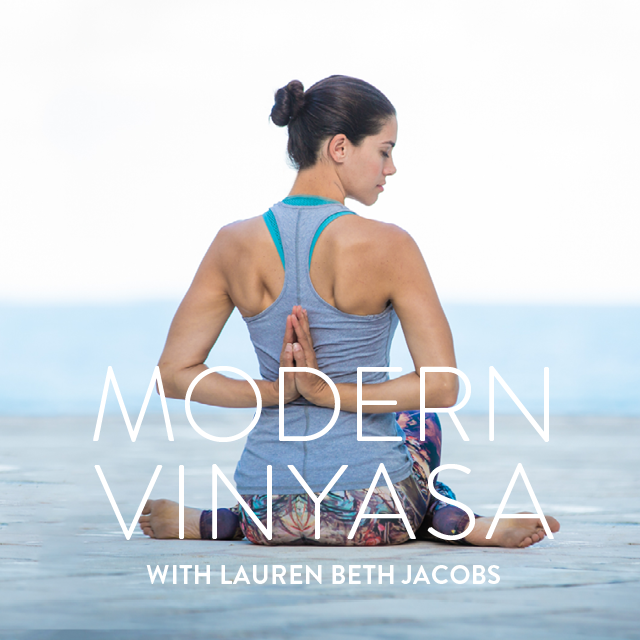 WEEK 5: GET GROUNDEDWeek 5: Get Grounded (Solidifying New Habits)“This being human is a guest house.  Everyday a new arrival.  A depression, a joy, a meanness some momentary awareness comes as an unexpected visitor.  Welcome and entertain them in!  The dark thought, the shame, the malice, meet them at the door laughing and invite them in.  Be grateful for whoever comes, because each has been sent as a guide beyond.’’ - RumiWeek 5 RequirementsMovement - 5 sessions/week with 1-2 being home practices of 45 + minutes.Meditation – 3-25 minutes/day everydayTry a “moving meditation”Nutrition - Grounding/High-Mineral FoodsThis week begin to incorporate grounding/high-mineral foods back into your diet.Self-Inquiry - Power of Declaration.Nutrition Reflection QuestionsWhat good habits were you able to maintain after the cleanse was over? How does that make you feel both physically and emotionally?What “bad” habits did you pick back up? How does that make you feel both physically and emotionally?Breaking Free and Setting New Ways: Power of DeclarationReauthor your own perspective about yourself (in holding your vision):From pure space, I give up the lie that I am______From pure space, I give up the lie that I am not____My new way of being is________ (list three intentions/affirmations)General Support QuestionsWhen, where and with whom do I feel the most grounded? What my friends? myself? with my spouse/partner?When do I feel ‘in flow’?When do I feel most energized?AffirmationsRecite your ‘New Way of Being’ before you go to bed and upon rising in the morning every day.